SURAT PERNYATAAN REVISI TERAKHIRYang bertandatangan di bawah ini:Nama		:NIDN		:Adalah pembimbing Tugas Akhir dari Mahasiswa:Nama			:NIM			:Program Studi	:Judul Tugas Akhir	:Dengan ini menyatakan bahwa berkas Tugas Akhir dalam bentuk softcopy terlampir adalah benar versi terakhir yang telah melewati proses revisi dan siap untuk di unggah dalam repository Universitas Trisakti.Demikian surat pernyataan ini kami buat, untuk digunakan sebagaimana mestinya. Jakarta,.....,.............,20.....Pembimbing Tugas Akhir(..............................................)Catatan : 1). Wajib Tanda Tangan Asli dan Stempel Asli                 2). Wajib di Ketik, Jangan Tulis TanganSURAT KETERANGAN CEK SIMILARITASBersama ini kami sampaikan bahwa mahasiswa/i berikut ini:Nama			:Nim			:Judul Skripsi			:	Presentase Kemiripan	:Keterangan			: Skripsi (Yudisium)Bersama ini kami sampaikan bahwa mahasiswa tersebut telah lolos persyaratan uji tingkat kesamaan (Turnitin) dengan batas kemiripan maksimal 30%. Demikian atas perhatiannya kami ucapkan terima kasih.                  Jakarta,....,............,2023(Dosen Pembimbing/Pihak berwenang yang ditunjuk oleh Fakultas )Catatan : 1). Wajib Tanda Tangan Asli dan Stempel Asli                 2). Wajib di Ketik, Jangan Tulis TanganPENGESAHAN SKRIPSIJudul:...........................................................................................................................................................................................................................................................................................................................................................Nama Mahasiswa:............NIM 030..........................Telah diuji dan disahkan di hadapan Dewan Penguji SkripsiFakultas Kedokteran Universitas TrisaktiPada Hari..............., Tanggal............20...........PembimbingNama		:.................................NIK		:.................................Penguji I	Nama		:..................................NIK		:.................................Penguji II	Nama		:.................................NIK		:.................................Jakarta,........................20...............Dekan FK TrisaktiNama............NIK...............Catatan : 1). Wajib Tanda Tangan Asli dan Stempel Asli                 2). Wajib di Ketik, Jangan Tulis TanganPERNYATAAN KEASLIAN SKRIPSIYang bertanda tangan di bawah ini:Nama	: …………………………………………………………NIM	: 030. …...........................................................................Program Studi	: …………………………………………………………Alamat Korespondensi	: ………………………………………………………………………………………………………………………………………………………………………………Telepon / mobile	: …………………………………………………………E-mail	: …………………………………………………………Judul skripsi	: ……………………………………………………………………………………………………………………Dengan ini menyatakan bahwa skripsi yang saya tulis ini adalah benar-benar merupakan hasil karya ilmiah saya sendiri. Skripsi ini belum pernah diajukan sebagai suatu karya ilmiah untuk memperoleh gelar kesarjanaan di suatu perguruan tinggi, dan sepanjang pengetahuan saya tidak terdapat karya atau pendapat yang pernah ditulis atau diterbitkan oleh orang lain, kecuali yang secara tertulis diacu dalam naskah dan disebutkan dalam daftar pustaka.Apabila dikemudian hari terbukti atau dapat dibuktikan bahwa sebagian atau keseluruhan skripsi ini merupakan hasil karya orang lain, maka saya bersedia menerima sanksi atas perbuatan tersebut sesuai dengan SK Permendiknas No.17 tahun 2010 tentang pencegahan dan penanggulangan plagiat di perguruan tinggi.Demikian pernyataan ini dibuat dengan sebenarnya, agar dapat dimanfaatkan sebagaimana mestinya.Jakarta,	20…Nama mahasiswa NIM 030.......Catatan : 1). Wajib Tanda Tangan Asli dan Stempel Asli                 2). Wajib di Ketik, Jangan Tulis TanganHALAMAN PERNYATAAN PERSETUJUAN PUBLIKASI TUGAS AKHIR UNTUK KEPENTINGAN AKADEMISSebagai sivitas akademik Universitas Trisakti, saya yang bertanda tangan di bawah ini:Nama			:.................................................................................................NIM			:.................................................................................................Program Studi	:.................................................................................................Fakultas		:.................................................................................................Jenis Karya		: Skripsi/TesisDemi pengembangan ilmu pengetahuan, menyetujui untuk memberikan kepada Universitas Trisakti Hak Bebas Royalti Non eksklusif (Non -exclusive Royalty-Free Right) atas karya ilmiah saya yang berjudul:........................................................................................................................................................................................................................................................................................................................................................................................................................................................................................................................................................Beserta perangkat yang ada (jika diperlukan). Dengan Hak Bebas Royalty Non eksklusif ini Universitas Trisakti berhak menyimpan, mengalih media / format-kan, mengelola dalam bentuk pangkalan data (database), merawat, dan mempublikasikan tugas akhir saya selama tetap mencantumkan nama saya sebagai penulis/pencipta dan sebagai pemilik Hak Cipta. Demikian pernyataan ini saya buat dengan sebenarnya.Dibuat di .....................Pada Tanggal	...............Yang Menyatakan(........................................)Catatan : 1). Wajib Tanda Tangan Asli dan Stempel Asli                 2). Wajib di Ketik, Jangan Tulis TanganFORMULIR PERSETUJUAN PUBLIKASI KARYA ILMIAH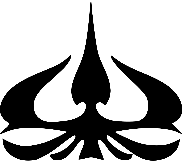 Saya yang bertanda tangan di bawah ini:Nama			:..............................................................................................NIK			:..............................................................................................Adalah pembimbing Tugas Akhir dari mahasiswaNama			:.............................................................................................NIM			:.............................................................................................Fakultas		:.............................................................................................Program Studi	:.............................................................................................Judul Tugas Akhir	:.............................................................................................Menyatakan tugas akhir ini telah di periksa dan disetujui untuk:Dapat diakses di www.library.trisakti.ac.id (Repository)Tidak dapat diakses, karena:Data yang digunakan untuk penulisan berasal dari instansi tertentu yang bersifat konfidensialAkan ditunda publikasinya mengingat akan atau sedang dalam proses pengajuan  Hak Paten/Hak CiptaAkan dipresentasikan sebagai makalah pada Seminar Nasional/Internasional berjudul:.............................................................................................bulan............................tahun.....................................................................Akan diterbitkan pada Jurnal Program Studi/Nasional/Internasional berjudul:....................................................................................................................dan akan dipublikasikan dalam jurnal pada bulan.......tahun.........Jakarta,....................Tahun...                                                                                        (Pembimbing)Catatan : 1). Wajib Tanda Tangan Asli dan Stempel Asli                 2). Wajib di Ketik, Jangan Tulis Tangan